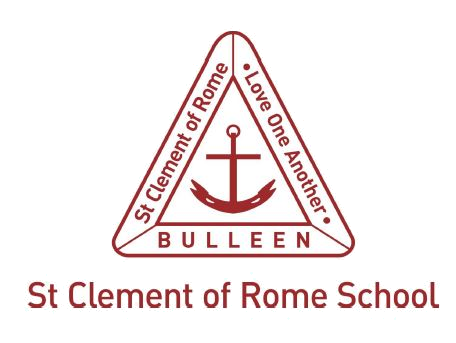 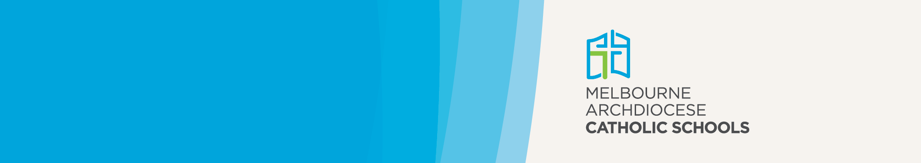 Role of MACS Regional OfficesMACS Regional Offices will generally not respond to a complaint and/or become involved when:issues have not been raised with the school firstthe school is continuing to address the issues in the complaintissues raised are the responsibility of the school (e.g. school uniform, canteen duty, school parking)issues raised should be able to be resolved at the school level.The role of MACS Regional Offices is to:provide advice and support to schools when they are responding to complaintsprovide advice to Complainants when they are seeking to make a complaint about a schoolrecord complaints received from the communitymanage and investigate the complaints that relate to the minimum standards for schools when referred from the VRQA to CECV. This will include:working with the school following the complaint to monitor rectifications if requiredcommunicating the outcome of complaint investigations to the CECV to enable reporting back to the VRQAprovide data about the number and nature of complaints received about schools within the region that relate to the minimum standards for schools to the MACS Executive Director and the CECV on a quarterly basis in the manner prescribed.Responsibilities of MACS Regional OfficesThe MACS Regional General Manager is responsible for responding to, or escalating, complaints when:a Complainant is not satisfied that a matter has been addressed in accordance with the school’s complaint-handling policies, procedures and processesa Complainant is not satisfied that an acceptable resolution has been reachedthe subject matter of the complaint relates to policy outside the responsibility or management of the schoolthe subject of the complaint is the Principal of a schoola school requests assistance to resolve a complainta complaint is referred by the school regulator, the VRQA, to the CECVa complaint is received by the Commission for Children and Young People, the Victorian Institute of Teachers or the Victorian Curriculum and Assessment Authority.Actions to be taken following receipt of a complaint at the MACS Regional OfficeFollowing receipt of a complaint, the MACS Regional General Manager (or delegate) will:record the complaint in the agreed data management system to ensure the complaint can be trackedacknowledge receipt of a complaint as soon as possible in writing, within two business days, ensuring the Complainant is aware of MACS complaint-handling proceduresadvise the Complainant that a record of their complaint is being maintained and provide a timeframe, generally 10 business days, after which a preliminary determination will be providedprovide the Complainant with a case number that should be used for all further communicationinform the Principal of the school of the receipt of the complaint and provide an opportunity for the Principal to respond to the issues raisedwhere it is considered appropriate, provide the Complainant with an opportunity to respond to the Principal’s response to the matters raised prior to making a decision about the complaint, or contact the Complainant for more information to help assess the issues or allegations if requiredseek to review school documentation relevant to the complaint such as school policies, procedures, guidelines, records of communication, minutes of meetings or student dataadvise and/or seek permission from the Complainant if any sensitive or medical information provided will need to be shared with others in order to resolve the matterwhere necessary, seek advice from appropriate business units within MACS and/or external agencies to determine how a complaint may be reviewed and whether other avenues of appeal/redress existassess the complaint, which may result in undertaking one or more of the following procedures and processes to help resolve it:allow more time for resolution at the schoolprovide assistance to reach a resolution through regional supportarrange for an independent investigationadvise the Complainant of any delays that occur in the region’s ability to respond within the set timeframe and provide a new timeframe for the resolutionwhere necessary, actively support a Complainant with special needs through the complaint procedures and processesnotify the Complainant of the outcome of the complaint inquiry in writingprovide the Principal of the school with the outcome of the MACS Regional Office’s assessment of the complaint in writingensure all relevant material and a record of the outcome of the complaint are entered in the agreed system databasecomplete documentation of the complaint investigation required by the CECVensure records of anonymous complaints are retained in the approved database to enable identification of trends or potential problemsif a complaint is serious or not resolved after the involvement of the MACS Regional General Manager, refer the complaint to the MACS Executive Director (or the delegate of the MACS Executive Director)provide data about the number and nature of complaints received about schools within the region that relate to the minimum standards for schools to the MACS Executive Director and CECV on a quarterly basis.Possible outcomes of a complaint to the MACS Regional OfficeThe MACS Regional Office assessment or escalation to the MACS Executive Director (or the delegate of the MACS Executive Director) may result in advice or direction provided to the Principal of a MACS school for action. The advice or direction could include providing the Complainant with:an apology or expression of regretformal communication of a change of decision, policy, procedure or practicethe provision of counselling or other supportan explanation of:how the decision taken is consistent with the MACS Policies and Procedures Framework and school policyhow the decision taken is supported by an external agency that specialises in the area under considerationhow the school’s policies are consistent with the requirements of the minimum standards for schoolshow the MACS Policies and Procedures Framework and school policies, procedures and guidelines are reflected in and supportive of the decision.Role of MACS Executive DirectorThe MACS Executive Director (or the delegate of the MACS Executive Director) is responsible for:final determination of the appropriate outcome of a complaint escalated to the MACS Executive Director in accordance with this Frameworkcommunication of the outcome of complaint investigations that relate to the minimum standards for schools to the CECV to enable reporting to the VRQA.Role of MACS BoardThe MACS Board is responsible for:overseeing the policy, procedures and processes for Principals of MACS schools to meet all obligations as required by law and regulations, as well as internal policyensuring information concerning the complaints resolution procedures and processes is readily available for Complainants and regional staffensuring training in relation to the management of complaints is available to school and regional staffensuring provision of specialist advice and support to schools and the regions when dealing with complaints of a very serious nature in the complaint-handling procedures and processes associated with these complaints.The MACS Board will generally not respond to a complaint and/or become involved when:issues have not been raised with the school or Regional Officethe Regional Office, the Director of the applicable MACS unit or the Executive Director are continuing to address the issues in the complaintthe complaint is received anonymously.The MACS Board will oversee the policy, procedures and processes of managing complaints made in relation to MACS schools.